KLUBOVÁ VÝSTAVA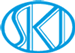 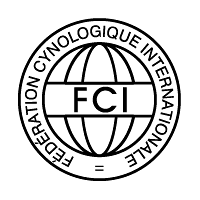 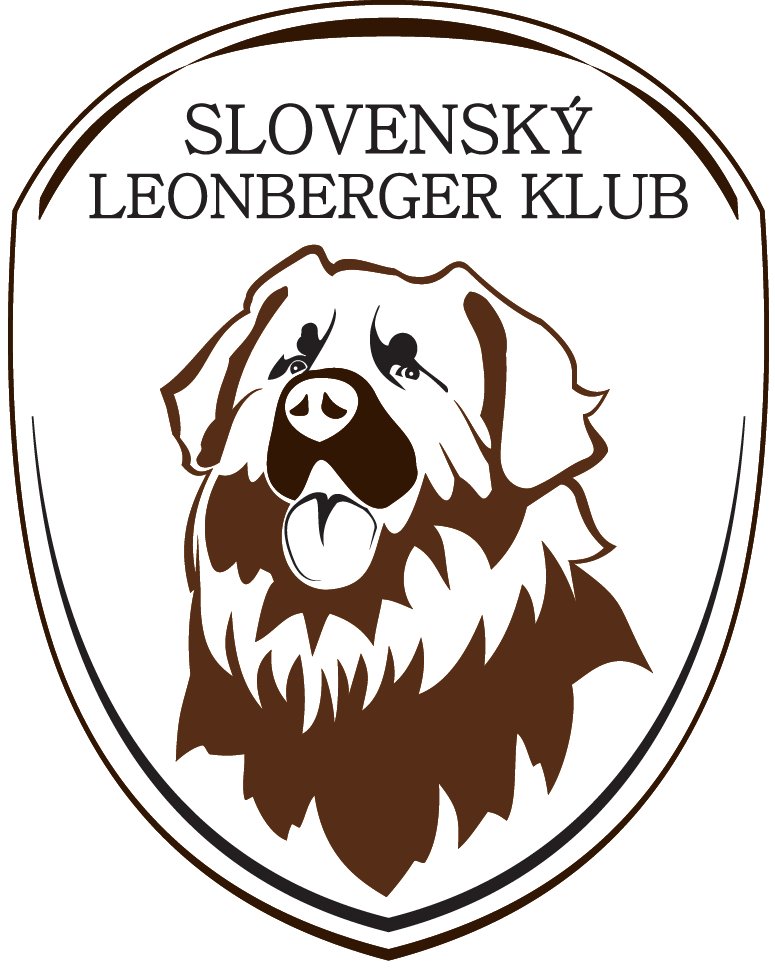 SLOVENSKÉHO LEONBERGER KLUBU (CAJC, CAC)Termín/Date:         Nedeľa/Sunday  19. mája 2019Miesto/Place:         Areál Chaty JASNÁ-LÚČKY   Pes/Dog            Suka/Bitch                                PRIHLÁŠKU ZAŠLITE NA ADRESU: leonberger@leonberger.skInformácie k výstave nájdete na:  www.leonberger.skPríchod(Arrival) / Odchod(Departure)  Dátum/date .............................  / .............................Ubytovanie/Accomodation:  Počet osôb/počet nocí: ........ /.......       Chatka:   2+1   3+1   5+1Raňajky/Breakfast:         Požadujem / nepožadujem      Počet osôb: ...............       Polpenzia/Half board:     Požadujem / nepožadujem      Počet osôb: ...............       Plná penzia/Full board:   Požadujem/ nepožadujem       Počet osôb: ...............Vystavovateľ v zmysle § 13 ods. 1 písm. a) Zákona 18/2018 Z. z. o ochrane osobných údajov a čl. 6 ods. 1 písm. a) nariadenia Európskeho parlamentu a Rady (EÚ) 2016/679 GDPR (General Data Protection Regulation) z 27. apríla 2016 o ochrane fyzických osôb pri spracúvaní osobných údajov a o voľnom pohybe takýchto údajov vyslovuje súhlas so zverejnením údajov vo výstavnom a povýstavnom katalógu a na webovej stránke organizátora výstavy v rozsahu: titul, meno, priezvisko, bydlisko, dosiahnuté výsledky a s činnosťou súvisiaci fotografický materiál alebo videozáznam a to na účely propagácie, dokumentaristiky a zaznamenania histórie. Exhibitor pursuant to § 13 par. 1 (a) a) Act 18/2018 Coll. on the Protection of Personal Data and Art. 6 para. 1 (a) (a) of the European Parliament and Council Regulation (EU) 2016/679 GDPR (General Data Protection Regulation) of 27 April 2016 on the protection of individuals with regard to the processing of personal data and on the free movement of such data The website of the exhibition organizer: title, first name, surname, residence, achieved results and related photographic material or video for promotion, documentary and history recording purposes.Pre každého psa vyplňte samostatnú prihlášku, pripojte kópiu preukazu o pôvode psa a potvrdenie o zaplatení!Fill in a separate form for each dog. A copy  of proof of pedigree and a copy of pedigree  must be attached to each entry form.Svojim podpisom sa vystavovateľ zaväzuje dodržiavať predpisy výstavného poriadku a Slovenské veterinárne predpisy.                           With his/her signature, the exhibitor promises to abide by the show regulations  and Slovak veterinary rules.                                  Prihlásením sa vystavovateľ zaväzuje uhradiť všetky poplatky. The entry is  financially binding.  Podľa propozícií poukazujem tieto výstavné poplatky :  Fees :                                                                                    Za prvého psa                                                                First  dog                                                                         Za  ďalších psov____________Other dogs     V/In ........................................  Dátum/Date ..............................                                                                               Podpis/Signature  ..............................................                  Trieda ml. dorastuMinor Puppy Trieda DorastuPuppy  classTriedaMladýchJunior classTriedaStrednáIntermediate classTriedaOtvorenáOpen class TriedaŠampiónovChampion classTriedaVeteránovVeteran class Trieda čestnáHonor classMeno psa :Name of the Dog :Meno psa :Name of the Dog :Plem. kniha :                          Č. zápisu :Stud book :                              Registration No.:Narodený:Date of Birth:Otec    :Father   :Otec    :Father   :Matka  :Mother :Matka  :Mother :Meno chovateľa :Breeder:Meno chovateľa :Breeder:Bydlisko chovateľa (obec, mesto, krajina):Breeder´s place of residence (town, country):Bydlisko chovateľa (obec, mesto, krajina):Breeder´s place of residence (town, country):Majiteľ :                                                                                         Owner :                                                                                                      Telefón:Phone number:Adresa majiteľa :Owner´s Address :Adresa majiteľa :Owner´s Address :E-mail:E-mail:SÚŤAŽE /COMPETITIONS:SÚŤAŽE /COMPETITIONS: